День ОБЖ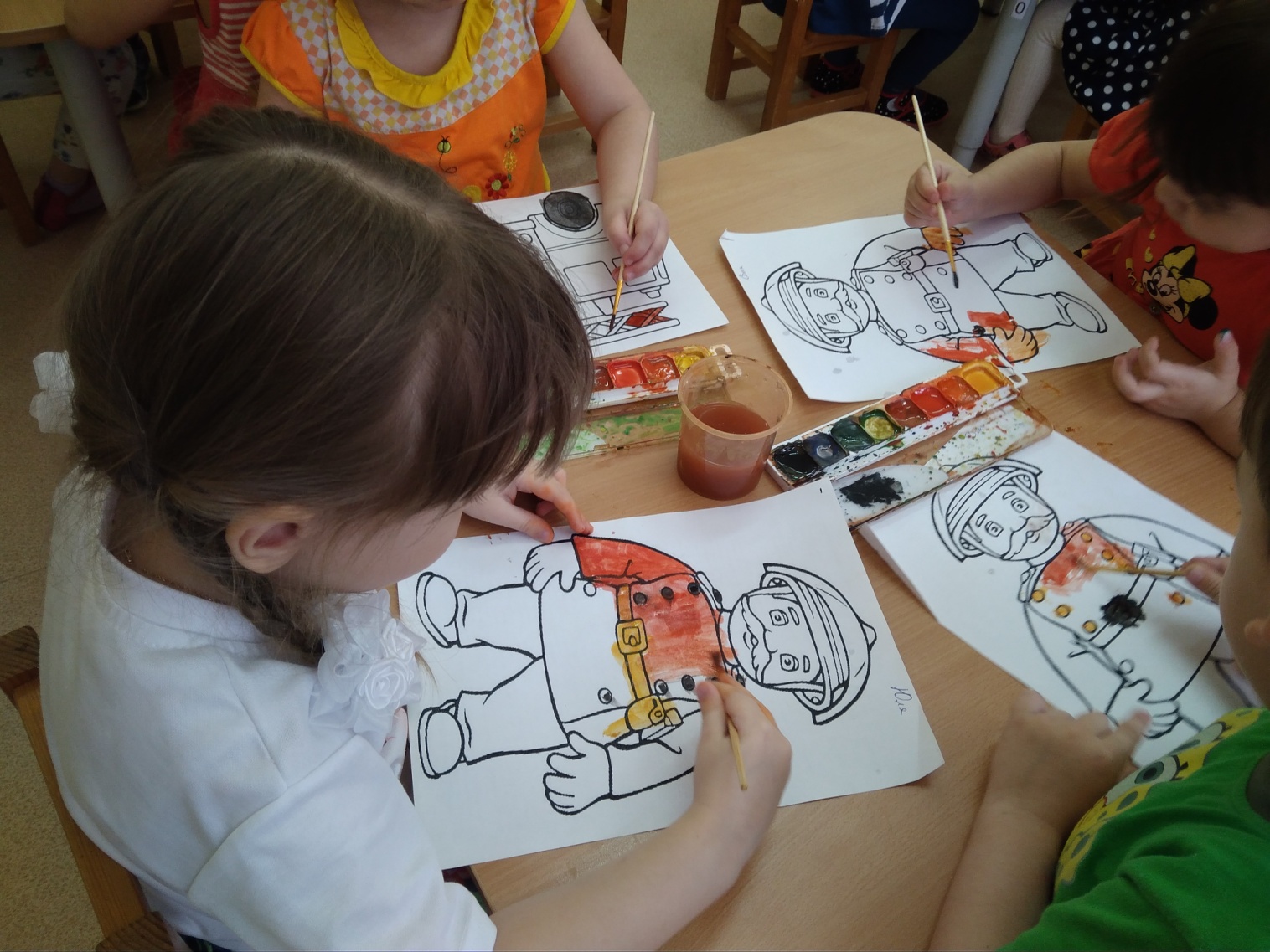 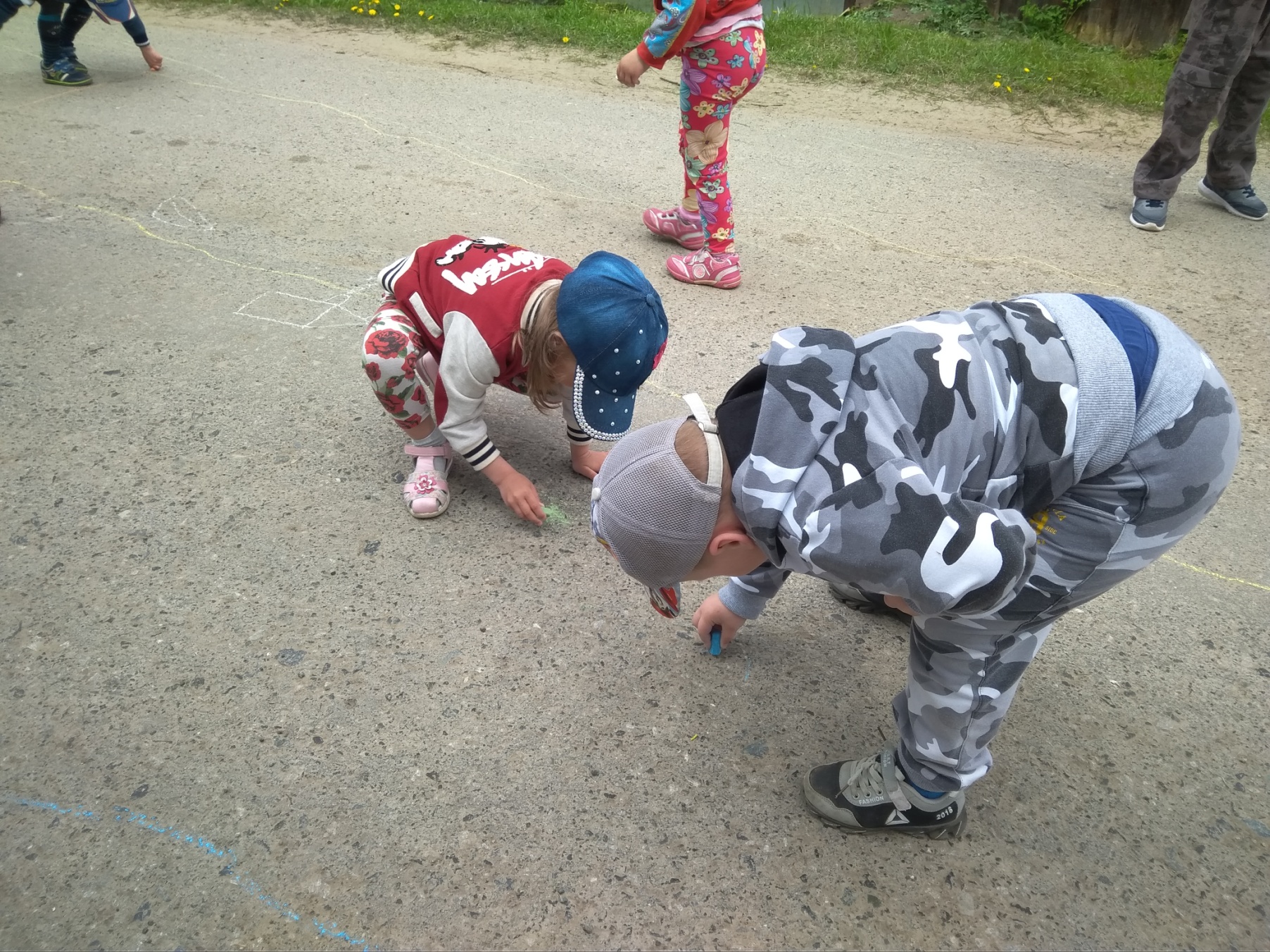 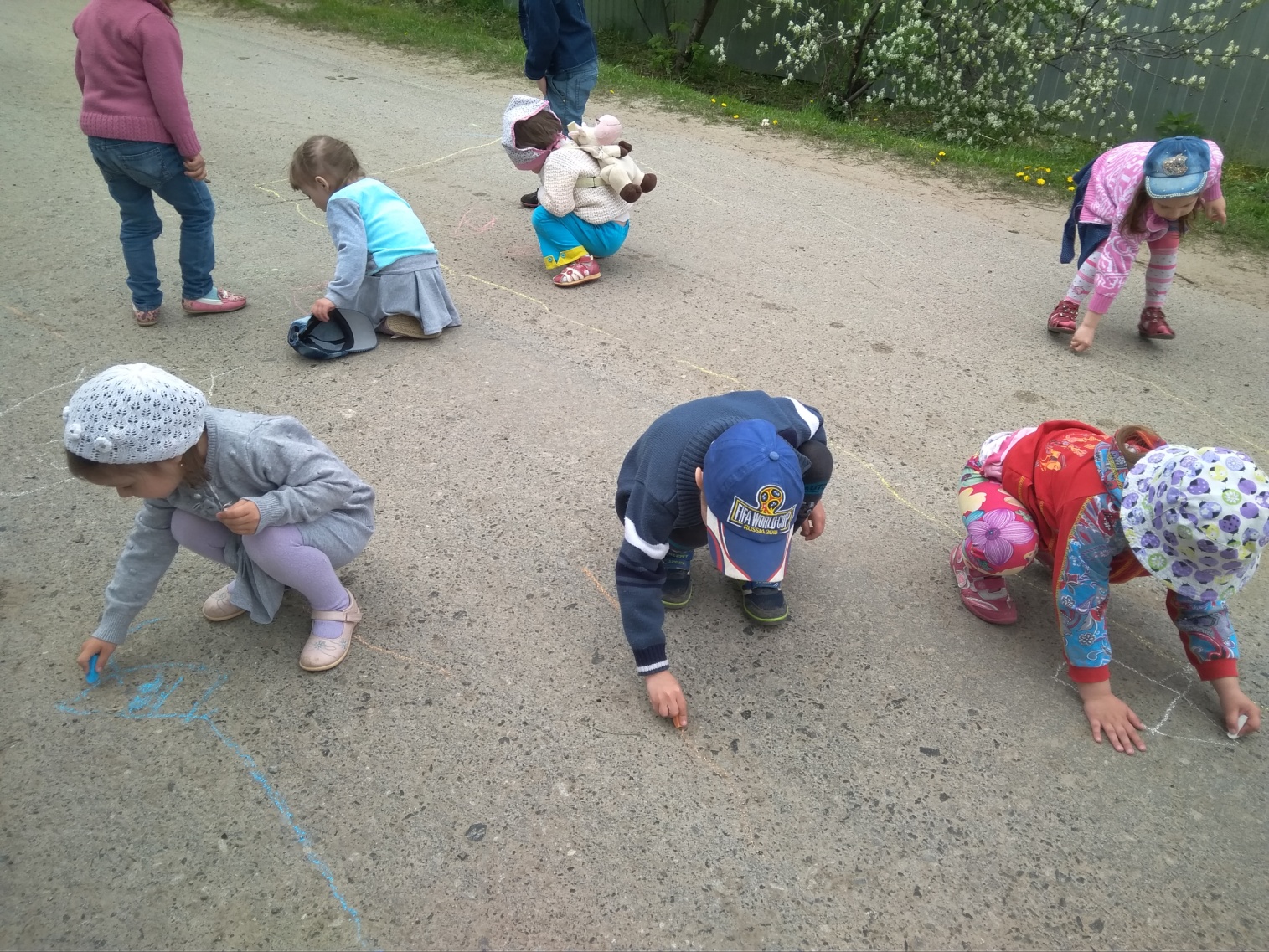 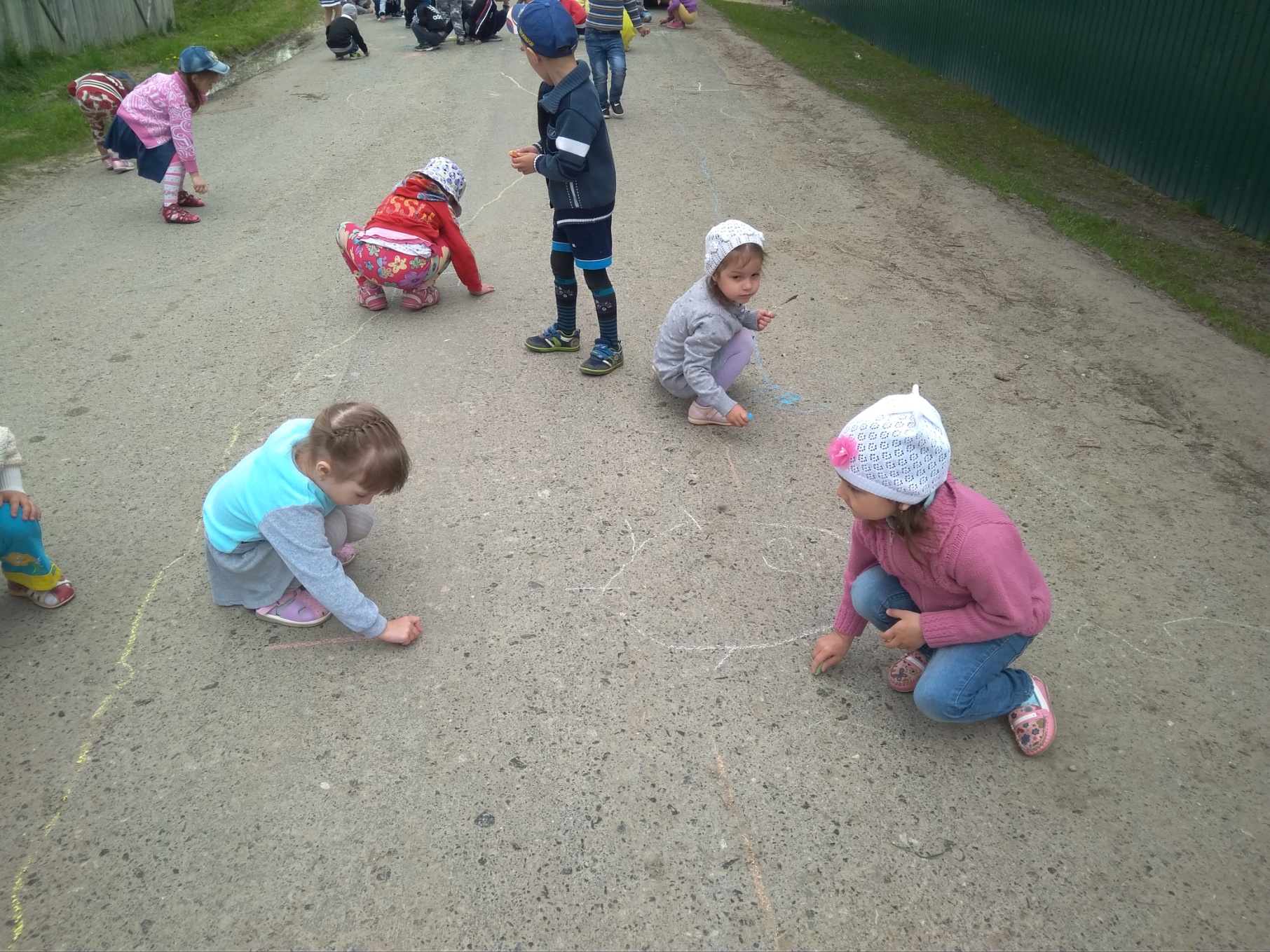 